Publicado en   el 08/09/2015 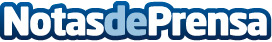 Las subastas de interrumpibilidad del año 2015 han sido más competitivas que las del 2014Datos de contacto:Nota de prensa publicada en: https://www.notasdeprensa.es/las-subastas-de-interrumpibilidad-del-ano-2015 Categorias: Otras Industrias http://www.notasdeprensa.es